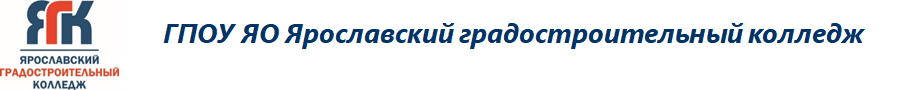 Итоги XIX региональной студенческой конференции«От идеи к достижению и инновации», посвященной десятилетию науки и технологий,среди студентов профессиональных образовательных организаций Ярославской области11.04.2024 г. на базе Ярославского градостроительного колледжа была организована региональная студенческая конференция, в которой приняли участие 260 студента из 11 профессиональных образовательных организаций Ярославской области:ГПОАУ ЯО «Ярославский промышленно-экономический колледж им. Н.П. Пастухова»,ГПОАУ ЯО Ростовский колледж отраслевых технологий,ГПОАУ ЯО Рыбинский профессионально-педагогический колледж,ГПОАУ ЯО Угличский аграрно- -политехнический колледж,ГПОАУ ЯО Ярославский кадетский колледж,ГПОУ ЯО Великосельский аграрный колледж,ГПОУ ЯО Заволжский политехнический колледж,ГПОУ ЯО Переславский колледж им. А. Невского,ГПОУ ЯО Ростовский педагогический колледж,ГПОУ ЯО Ярославский градостроительный колледж,ГПОУ ЯО Ярославский торгово-экономический колледж.В секциях были представлены результаты исследовательских и проектных работ по актуальным направлениям развития науки и производственной сферы от первых шагов в науке до реальных проектов, воплощенных в практику. Результаты исследований обсуждались на 10 секциях, все ребята тщательно подготовились и с увлечением рассказывали о своих находках и достижениях. Все доклады были интересны, современны, актуальны в соответствующей предметной сфере. Были выдели следующие  лучшие доклады на секциях студентов: 1.архитектура и строительство, Виноградов Никита, 1 курс, СТ1-13, ЯГК «Строительство в Древнем Египте: пирамида Хеопса» (рук. Грибанова Е. Н.) – лучший доклад среди первых курсов,Сягутдинов Рамазан, Иващенко Василий, 3 курс, СТ1-31, ЯГК «Вечно-строящийся небоскреб: объект Всемирного наследия ЮНЕСКО» (рук. Секацкая Н. А.), лучший доклад среди третьих курсов,Диунов Григорий, 4 курс, ГД1-41, ЯГК «Проблема ухода за старым архитектурным шедевром «Дом купца Дунаева»», (рук. Рангелова Н. М.).2.гуманитарные науки, Вахромова Елизавета, 1 курс, АР1-11, ЯГК «Мои первые открытия: Почему Некрасовский? (взаимосвязь названия Некрасовского района и имени поэта Н.А.Некрасова)». (рук. Баранова С. Г.) - лучший доклад секции,Колокина Анастасия, 1 курс, ЮС1-11, ЯГК «Диалектные слова Ярославского края в произведениях «Пелагея», «Алька» Ф. Абрамова (рук. Головкина С. А.), лучший доклад среди 1 курсовЗолин Александр, 2 курс, 22 ИПВ, ЯПЭК «Заимствованные слова в области информационных технологий в немецком языке» (рук. Клюева Е.М.) - лучший доклад среди 2 курсов,Халявина Анастасия, 1 курс, 13 группа, РПК ««Сладкий» Русский язык»  (рук. Федорчук Ю. В.) - лучший доклад3.социально-правовые и юридические науки; Фадеичева Валентина, Аракелян Гаянэ, Железцова Маргарита, 3 курс, ЮС1-31 ЯГК «Роль искусственного интеллекта в противодействиях терроризму» (рук. Рустамова А.В.) - лучший доклад,Дакан Елизавета, Борыгина Елизавета,  3 курс, ЮС1-31, ЯГК «Может ли искусственный интеллект заменить судей?» (рук. Рустамова А.В.) - лучший доклад среди 3 курса,Шершебкова Диана, 2 курс, 209П, ВАК «Реализация Стратегии повышения финансовой грамотности и формирования финансовой культуры до 2030 года (рук. Майорова Е.В.) лучший доклад среди 2 курса,4.1 математика;  Горбунов Егор, 1 курс, ИБ1-11, ЯГК «Применение 3D-технологий для визуализации образовательного процесса: сортировалка П.Л. Чебышёва» (рук. Холманова В. М.) - лучший доклад ;4.2 естественные наукиКирютина Ксения, Папина Диана 1 курс, ПК им. Невского  «Жизнь без глютена» (рук. Зимина Е.А.) - лучший доклад ;Репина Ксения, -1 курс, 16ПДО, РПК «Кофе и живопись», (рук. Фадеичева И.В,) лучший доклад среди 1 курса,5.1 краеведение; Бецина Екатерина, Симакова Виктория, Гиль Татьяна, 1 курс, РК 1-11 ЯГК «Медведь - символ Ярославля» (рук. Булычева Л. А.). лучший доклад среди 1 курса,Жовтонога Татьяна, 3 курс, ОГП-3, ЗПК, «Губерния с нуля» (рук. Батагова Л.О.), лучший доклад среди 3 курсов,Кудряшов Вячеслав, Лапина Александра, Бригида Арина, 3 курс ЗИ 1-31 ЯГК «Человек, который умел быть первым. Алексей Мельгунов », Вагушева Е.А. , лучший доклад5.2 туризм; Бубнов Кирилл, 1 курс, 15 ИС, РПК  «Комсомольская биография моей малой Родины» ( рук. Панова Л.М.); лучший доклад6.реклама и дизайн; Рыжкова София 3 курс, РК1-31, ЯГК «Использование текста и образа в рекламе», (рук. Шалаева А.А.) лучший доклад среди 3 курса,Поветкина Анна 1 курс группа СТ1-13, ЯГК, «Кастомизация одежды», (рук. Вагушева Е.А.) лучший доклад среди 1 курса,Бут Дарья, 1 курс, РК1-13/14, ЯГК, «Создание комикса по классической литературе для возвращения интереса людей к классике посредством преподнесения в новой форме» (рук. Новикова М.А.) лучший доклад.7. экономические науки.  Головина София, Гасилова Ксения, Алексеева Алёна, 3 курс, 21С, ЯПЭК «Инновации в страховом бизнесе» (рук. Семенова О.Н.) - лучший доклад;Здоровец Полина 1 курс, ЭК1-11, ЯГК «Глобальные экономические проблемы цивилизации» (рук. Сафронова Л.Н.) - лучший доклад среди 1 курса ;8. технические науки; Ледков Данил, 1 курс 23ИП1, ЯПЭК, «Беспилотный транспорт: Перспективы развития в России» (рук. Смирнова А.В.) - лучший доклад.9. информационные технологии.Воронина Валерия, Иереева Мария, Чимбирев Алексей 1 курс, 23ИПП, ЯПЭК "Умный дом" (рук. Шестёркина Е.С.  Маянцева Ю.В.) лучший доклад среди 1 курса ;Плаксина Анастасия,  Савинова Анастасия, 2 курс, ИС1-21, ЯГК «CASE-средства » (рук. Кувшинова В.А.) лучший доклад среди 2 курса ; Андреева Екатерина, 3 курс, ИБ1-31, ЯГК «Безопасность и этика использования искусственного интеллекта в системах управления и обработки данных»  (рук. Панасюк А.Д.) лучший доклад среди 3 курса ;Голубев Иван, 4 курс, 45 ПИ, РПК «АИС «Приемная кампания» (рук. Согомонян И.Э.) лучший доклад среди 4 курса ;В рамках XIX областной студенческой конференции был организован круглый стол «Будущее человечества в эпоху  Искусственного интеллекта (ИИ)?»  (рук. Залевская Е.Н. и Свободина Н.В.)  и Секция 10. Проектный интенсив (рук. Баранова С.Г.,  Смирнов Б.Е., Шереметьева Н.В., Харавинина Л.Н.)Выражаем благодарность всем студентам и руководителям за интересные работы и сотрудничество ))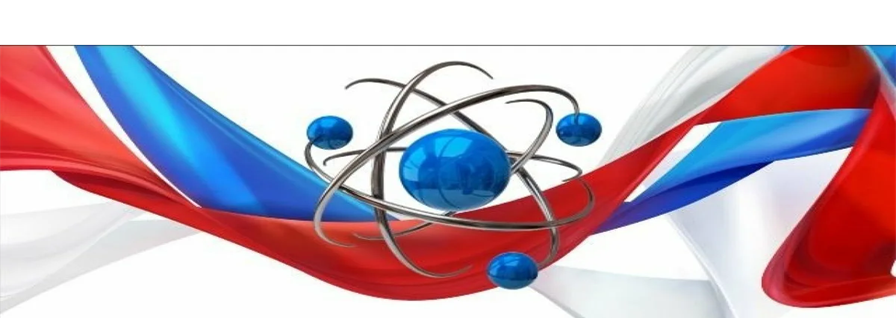 